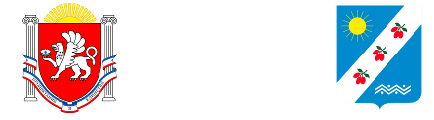 297571, Республика Крым, Симферопольский район, с. Доброе, ул. 40 лет Победы, 11телефон/факс (3652) 311-240, e-mail: info@sovet-dobroe.orgПОСТАНОВЛЕНИЕ «___» ______________ 2020 года     							№ ____Об утверждении порядка принятия обязательств инвестора в рамках соглашений о реализации инвестиционных проектов на территории Добровского сельского поселенияВ соответствии с Федеральным законом от 25.02.1999 № 39-ФЗ «Об инвестиционной деятельности в Российской Федерации, осуществляемой в форме капитальных вложений», постановлением Совета министров Республики Крым от 07.10.2014 № 368 «О некоторых вопросах реализации инвестиционных проектов на территории Республики Крым», руководствуясь Уставом муниципального образования Добровское сельское поселение Симферопольского района Республики Крым, администрация Добровского сельского поселения ПОСТАНОВЛЯЕТ:Утвердить Порядок принятия обязательств инвестора в рамках соглашений о реализации инвестиционных проектов на территории Добровского сельского поселения Симферопольского района Республики Крым согласно приложению к настоящему постановлению.Настоящее постановление вступает в силу с момента его подписания и подлежит обнародованию на официальном сайте Добровского сельского поселения Симферопольского района Республики Крым (http://sovet-dobroe.ru) в информационной сети «Интернет».3. Контроль за исполнением настоящего постановления оставляю за собой.Глава администрацииДобровского сельского поселения					  О.Н. ЛитвиненкоИсполнитель:Заместитель главы администрации                __________________ А.А. ЛепехинаСогласовано:Начальник отдела бухгалтерского учета и Отчетности – главный бухгалтер                    __________________  Ю.И. КсендзюкНачальник отдела правового обеспечения и кадровой работы                                             __________________ Я.Г. КасынкинаПриложение к постановлению администрации Добровского сельского поселения от «___» __________ 2020 г. № _____Порядок принятия обязательств инвестора в рамках соглашений о реализации инвестиционных проектов на территории Добровского сельского поселения Симферопольского района Республики Крым1. Общие положения1.1. Порядок принятия обязательств инвестора в рамках соглашений о реализации инвестиционных проектов на территории Добровского сельского поселения (далее - Порядок) устанавливает единые условия и порядок принятия обязательств инвестора, предусмотренных Соглашением о реализации инвестиционного проекта на территории Добровского сельского поселения (далее - Соглашение).1.2. Действие Порядка распространяется на правоотношения, связанные с приемом обязательств инвестора в рамках Соглашений в случае, если выполнение обязательств инвестора связано с передачей имущества, выполнением работ, оказанием услуг Администрацией Добровского сельского поселения.1.3. В Порядке используются следующие понятия:обязательства инвестора - действия инвестора (передача имущества, выполнение работ, оказание услуг), направленные на исполнение условий по Соглашению;получатель результатов выполнения обязательств – Администрация Добровского сельского поселения, определенный в Соглашении, или по результатам заседания Комиссии по вопросам принятия обязательств инвестора в рамках соглашений о реализации инвестиционных проектов на территории Добровского сельского поселения.II. Комиссия по вопросам принятия обязательств инвестора в рамках соглашений о реализации инвестиционных проектов на территории Добровского сельского поселения2.1. Для принятия обязательств инвестора Администрацией Добровского сельского поселения создается постоянно действующая Комиссия по вопросам принятия обязательств инвестора в рамках соглашений о реализации инвестиционных проектов на территории Добровского сельского поселения (далее - Комиссия), и утверждается положение о Комиссии.2.2. Состав Комиссии утверждается Администрацией Добровского сельского поселения.2.3. Положительное решение Комиссии является основанием для принятия обязательств инвестора в случае, если получателем является Администрация Добровского сельского поселения.В решении Комиссии указываются индивидуальные признаки, характеристики обязательств инвестора.2.4. Организационно-техническое и информационное обеспечение деятельности Комиссии осуществляет Администрация Добровского сельского поселения (далее - Уполномоченный орган).III. Порядок принятия обязательств инвестора имущественного характера3.1. В муниципальную собственность Добровского сельского поселения принимается недвижимое и движимое имущество (далее - Имущество), приобретенное, созданное или реконструированное за счет средств инвестора в соответствии с Соглашением.3.2. В соответствии с Порядком в муниципальную собственность Добровского сельского поселения Имущество принимается на безвозмездной основе.3.3. В муниципальную собственность Добровского сельского поселения принимается Имущество, не ограниченное в гражданском обороте и не исключенное из него.3.4. Право муниципальной собственности Добровского сельского поселения на передаваемое недвижимое имущество возникает с момента его государственной регистрации в Едином государственном реестре недвижимости в соответствии с законодательством Российской Федерации.3.5. Не подлежит приему в муниципальную собственность Добровского 12.1. Имущество, которое находится в аварийном, неисправном состоянии, или которое имеет предельный износ конструкций или инженерного оборудования, или срок эксплуатации которого истек;3.5.1. Имущество в состоянии, не пригодном для эксплуатации вследствие полной или частичной утраты потребительских свойств, в том числе физического или морального износа;3.5.2. Имущество, которое является залоговым;3.5.3. Имущество, собственник которого в силу закона или ранее принятых на себя обязательств не имеет права распоряжаться данным имуществом.3.6. Прием обязательств инвестора в муниципальную собственность Добровского сельского поселения осуществляется по следующей процедуре:3.6.1. Инвестор в отношении недвижимого имущества, подлежащего передаче в муниципальную собственность Добровского сельского поселения, осуществляет постановку его на кадастровый учет и государственную регистрацию за собой права собственности на недвижимое имущество.3.6.2. Инвестор подает письменное заявление в Администрацию Добровского сельского поселения по форме согласно приложению 1 к настоящему Порядку не позднее 30 календарных дней с момента выполнения государственной регистрации недвижимого имущества в Едином государственном реестре недвижимости с приложением следующих документов:- решение собственника (инвестора) о передаче Имущества в муниципальную собственность Добровского сельского поселения;- выписок из Единого государственного реестра недвижимости;- технической документации на объекты Имущества.3.6.3. Администрация Добровского сельского поселения в срок, не превышающий 30 календарных дней с даты принятия заявления, организует заседание Комиссии.При наличии замечаний, возражений к предоставленному комплекту документов Комиссия направляет их инвестору для доработки.При повторном обращении инвестор направляет комплект документов, предусмотренных в подпункте 4.2 пункта 4 настоящего Порядка.3.6.4. В случае положительного заключения Комиссии Администрация Добровского сельского поселения готовит проект Акта о результатах реализации (частичной реализации) Соглашения (далее - Акт) по форме согласно приложению 2 к настоящему Порядку, являющемуся неотъемлемой частью Соглашения, заключаемого в форме дополнительного соглашения к Соглашению в соответствии с Порядком рассмотрения обращений инвесторов, заключения соглашений о реализации инвестиционных проектов, мониторинга выполнения условий соглашения и реализации инвестиционных проектов, а также сопровождения инвестиционных проектов на территории Добровского сельского поселения, утвержденным Администрацией Добровского сельского поселения.3.6.5. Администрация Добровского сельского поселения в течение 5 рабочих дней с даты подписания Акта направляет получателю результатов выполнения обязательств инвестора и инвестору дополнительное соглашение.3.6.6. Получатель результатов выполнения обязательств в течение 15 рабочих с даты получения дополнительного соглашения осуществляет подготовку проекта акта Администрации Добровского сельского поселения о принятии Имущества в муниципальную собственность Добровского сельского поселения.3.6.7. В проекте акта Администрации Добровского сельского поселения о принятии недвижимого имущества в муниципальную собственность Добровского сельского поселения указываются:3.6.7.1. Перечень квартир, подлежащих последующей передаче в федеральную собственность;3.6.7.2. Объекты социального назначения (дошкольные, общеобразовательные учреждения);3.6.7.3. Перечень квартир, подлежащих закреплению на праве оперативного управления за Администрацией Добровского сельского поселения;3.6.7.4. Перечень внеплощадочных инженерных сетей, подлежащих закреплению на праве хозяйственного ведения за государственными унитарными предприятиями, подведомственными соответствующим исполнительным органам Администрации Добровского сельского поселения, осуществляющим деятельность в сферах водоснабжения, водоотведения, теплоснабжения, электроснабжения, газоснабжения, и иных объектов недвижимого имущества, не указанных в подпунктах 3.6.7.1-3.6.7.3 подпункта 3.6.7. пункта 3.6 настоящего Порядка;3.6.8. Если предметом инвестиционного соглашения являются квартиры, то общая площадь недвижимого имущества, подлежащего передаче в муниципальную собственность Добровского сельского поселения, определяется в соответствии с частью 5 статьи 15 Жилищного кодекса Российской Федерации.3.6.9. Получатель результатов исполнения обязательств в 10-дневный срок с момента государственной регистрации права собственности Добровского сельского поселения на недвижимое имущество представляет в Администрацию Добровского сельского поселения заявление, а также документы, необходимые для внесения сведений в Реестр имущества, находящегося в муниципальной собственности Добровского сельского поселения.IV. Порядок принятия обязательств инвестора, осуществляемых в рамках Соглашения в форме оказания услуг, выполнения работ4.1.  Выполнение обязательств инвестора в форме оказания услуг, выполнения работ, предусмотренных Соглашением, подтверждается отчетом инвестора, ежеквартально предоставляемым получателю результата исполнения обязательств в срок не позднее 10 числа месяца, следующего за отчетным.4.2. Инвестор составляет отчет в произвольной форме.V. Мониторинг выполнения обязательств инвестора5.1. Получатель результата выполнения обязательств представляет доклад о результатах выполнения обязательств инвестора, предусмотренных Соглашением на заседание Комиссии один раз в год.5.2. Комиссия заслушивает доклад получателя результата выполнения обязательств и принимает одно из следующих решений:- о выполнении обязательств инвестором;- о невыполнении обязательств инвестором.5.3. В случае невыполнения обязательств получатель результата выполнения обязательств инициирует рассмотрение вопроса на заседании Администрации Добровского сельского поселения по улучшению инвестиционного климата Добровского сельского поселения о целесообразности дальнейшей реализации инвестиционного проекта в рамках Соглашения.Приложение 1к Порядку принятия обязательств инвестора в рамках соглашений о реализации инвестиционных проектов на территории Добровского сельского поселенияФормазаявления, подаваемого инвестором в целях передачи выполненных обязательств имущественного характераГлаве Администрации Добровского сельского поселения________________________________от______________________________(наименование организации, ИНН,ОГРН, адрес)ЗаявлениеПрошу принять обязательства в виде _____________________________________________________________________________________________________,(перечисляются выполненные обязательства)выполненные в соответствии с пунктом_____ Соглашения о реализации инвестиционного проекта на территории Добровского сельского поселения от "___"________________ г. №______ (при необходимости дополнительно указываются номер и дата дополнительного соглашения, заключенного в соответствии с постановлением Совета министров Республики Крым от 07.10.2014 N 368 "О некоторых вопросах реализации инвестиционных проектов на территории Республики Крым"). Не возражаю о рассмотрении данного вопроса на Комиссии по вопросам принятия обязательств инвестора в рамках соглашений о реализации инвестиционных проектов на территории Добровского сельского поселения.Приложение: на ______ л. в ______ экз.Дата подачи заявления _______________________________________ФИО(подпись)Приложение 2к Порядку принятия обязательств инвестора в рамках соглашений о реализации инвестиционных проектов на территории Добровского сельского поселенияАкто результатах реализации (частичной реализации) соглашения о реализации инвестиционного соглашения от ____.____.20___ N____с.______________								"___"__________ 20____ г.Администрация Добровского сельского поселения, именуемая в дальнейшем Администрация, в лице ____________________________, действующего на основании Устава муниципального образования Добровское сельское поселение Симферопольского района Республики Крым, с одной стороны и "___________________________", именуемый в дальнейшем "Инвестор", в лице________________________________, действующего на основании Устава, с другой стороны, а вместе именуемые - "Стороны", подписали настоящий Акт о результатах реализации (частичной реализации) соглашения о реализации инвестиционного соглашения от ___.____.20___ года N______ (при необходимости дополнительно указываются номер и дата дополнительного соглашения, заключенного в соответствии с постановлением Совета министров Республики Крым от 07.10.2014 N 368 "О некоторых вопросах реализации инвестиционных проектов на территории Республики Крым") о нижеследующем:1. Во исполнение условий Соглашения Инвестор произвел комплекс работ по его реализации _____________________ (далее - Объект). Объект принят в эксплуатацию, что подтверждается Декларацией о готовности объекта к эксплуатации от ___.____.201__ N______. Объекту присвоен почтовый адрес: Российская Федерация, Республика Крым, г. ________,___________ улица, N_________.2. Согласно информации, содержащейся в Декларации о готовности объекта к эксплуатации и в постановлении администрации муниципального образования от ___.____.20___ N______, введенный в эксплуатацию Объект характеризуется следующими показателями:а) Кадастровый номер земельного участка, в пределах которого расположен объект недвижимого имущества: _______________________;б) Кадастровый номер здания: ___________________________________;в) Площадь здания: _____________ м кв.;г) Общая площадь квартир: _____________ м кв.3. В соответствии с Соглашением:3.1. По результатам реализации Соглашения подлежат передаче в муниципальную собственность Добровского сельского поселения следующие квартиры в Объекте:3.2. По результатам реализации Соглашения подлежат передаче в муниципальную собственность Добровского сельского поселения следующие внеплощадочные инженерные сети в Объекте:3.3. По результатам реализации Соглашения подлежат передаче в3.4. По результатам реализации Соглашения подлежат передаче в собственность Инвестора следующие нежилые помещения в Объекте:3.5. По результатам реализации Соглашения Инвестор получает в собственность 100% всех внутриплощадочных инженерных сетей, построенных в рамках реализации проекта.4. Стороны подписанием настоящего Акта определяют конкретное имущество, подлежащее передаче в муниципальную собственность Добровского сельского поселения, Инвестора по итогам реализации Соглашения.5. Настоящий Акт составлен в трех экземплярах, имеющих одинаковую юридическую силу, по одному для каждой из Сторон и один экземпляр для Государственного комитета по государственной регистрации и кадастру Республики Крым, а также сшит, пронумерован и скреплен печатью.6. Реквизиты и подписи СторонАдминистрация Добровского						Инвесторсельского поселенияЮридический адрес:					Юридический адрес:Республика Крым, г.___________			г._____________,ул.________, д.___,	 (индекс)		ул.________, д.___,	 (индекс)ОГРН___________________________ 			ОГРН___________________________ИНН____________________________			ИНН___________________________________________________________			_______________________________(подпись)									(подпись)АДМIНIСТРАЦIЯДОБРIВСЬКОГО СIЛЬCЬКОГО ПОСЕЛЕННЯ СIМФЕРОПОЛЬСЬКОГО РАЙОНУРЕСПУБЛIКИ КРИМ АДМИНИСТРАЦИЯДОБРОВСКОГО СЕЛЬСКОГО ПОСЕЛЕНИЯСИМФЕРОПОЛЬСКОГО РАЙОНАРЕСПУБЛИКИ КРЫМКЪЫРЫМ ДЖУМХУРИЕТИ СИМФЕРОПОЛЬ БОЛЮГИ ДОБРОЕ КОЙКЪАСАБАСЫНЫНЪ ИДАРЕСИN
п/пЭтажN квартирыКоличество комнатОбщая площадь квартиры, м кв.Кадастровый номер:1...ИтогоИтогоИтогоИтого-N
п/пНаименованиеДокументКадастровый номер:1.........N
п/пЭтажN квартирыКоличество комнатОбщая площадь квартиры, м кв.Кадастровый номер1.........ИтогоИтогоИтогоИтого-N
п/пЭтажN нежилого помещенияОбщая площадь нежилого помещения, м кв.Кадастровый номер1...ИтогоИтогоИтого